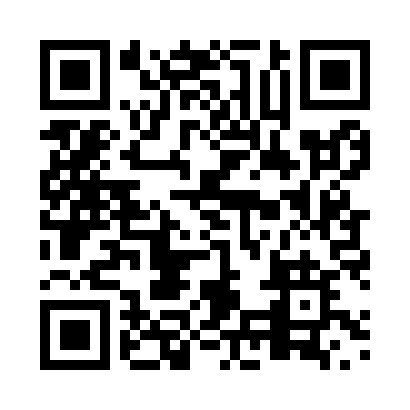 Prayer times for Pearce, Alberta, CanadaMon 1 Jul 2024 - Wed 31 Jul 2024High Latitude Method: Angle Based RulePrayer Calculation Method: Islamic Society of North AmericaAsar Calculation Method: HanafiPrayer times provided by https://www.salahtimes.comDateDayFajrSunriseDhuhrAsrMaghribIsha1Mon3:335:301:377:099:4411:412Tue3:345:301:377:099:4411:413Wed3:345:311:377:099:4411:404Thu3:355:321:387:099:4311:405Fri3:355:331:387:099:4311:406Sat3:365:331:387:089:4211:407Sun3:365:341:387:089:4211:408Mon3:375:351:387:089:4111:399Tue3:375:361:387:089:4011:3910Wed3:385:371:397:079:4011:3911Thu3:385:381:397:079:3911:3912Fri3:395:391:397:079:3811:3813Sat3:395:401:397:069:3711:3814Sun3:405:411:397:069:3611:3715Mon3:415:421:397:059:3511:3716Tue3:415:441:397:059:3411:3717Wed3:425:451:397:049:3311:3618Thu3:425:461:397:049:3211:3619Fri3:435:471:397:039:3111:3520Sat3:445:481:397:039:3011:3521Sun3:445:501:407:029:2911:3422Mon3:455:511:407:019:2811:3323Tue3:465:521:407:019:2611:3324Wed3:475:531:407:009:2511:3125Thu3:505:551:406:599:2411:2826Fri3:525:561:406:589:2211:2627Sat3:545:571:406:589:2111:2328Sun3:575:591:406:579:2011:2129Mon3:596:001:396:569:1811:1830Tue4:026:011:396:559:1711:1631Wed4:046:031:396:549:1511:13